Name  ____________________________________________  Period  ________  Date  ________________Advanced Functions and Modeling						Unit 7 Homework 6Find the area of each triangle.  Show the set up of the problem.  Round to the nearest tenth.  1.    								2.  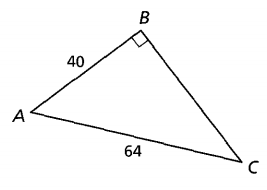 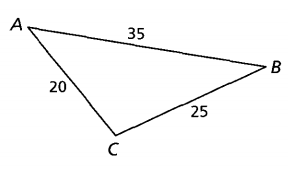 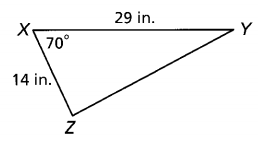 3.  								4.  Use the Law of Sines to find the necessary side measure needed to find the area.  Then find the area.  5.  								6.  				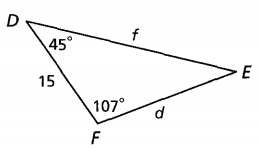 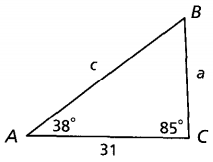 